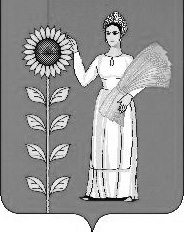                                              СОВЕТ  ДЕПУТАТОВСЕЛЬСКОГО  ПОСЕЛЕНИЯ  ВЕРХНЕМАТРЕНСКИЙ  СЕЛЬСОВЕТДобринского  муниципального  района Липецкой области66-я сессия  IV-го созываРЕШЕНИЕ03.10.2014г.                    с. Верхняя Матренка                            № 164-рсО внесении изменений в Положение о земельном налоге на территории сельского поселения Верхнематренский сельсовет Добринского муниципального района Липецкой области         (принятое решением Совета депутатов № 29-рс от 10.11.2010 г., в                   редакции решения сессии № 139-рс от 20.11.2013 г.)                Рассмотрев представленный администрацией сельского поселения проект решения   «О внесении изменений в Положение о земельном налоге на территории сельского поселения Верхнематренский сельсовет Добринского муниципального района Липецкой области», руководствуясь Федеральным законом «О внесении изменений в часть вторую Налогового кодекса Российской Федерации и статью 5 Закона Российской Федерации «О налогах на имущество физических лиц»,  Уставом сельского поселения Верхнематренский сельсовет, учитывая решение постоянной комиссии по экономике, бюджету, местным налогам и сборам,  Совет депутатов сельского поселения Верхнематренский сельсоветРЕШИЛ:1. Внести изменения в Положение  о земельном налоге на территории сельского поселения Верхнематренский сельсовет Добрнского муниципального района Липецкой области (принятого решением Совета депутатов № 29-рс от 10.11.2010 г., в  редакции решения сессии № 139-рс от 20.11.2013 г.)2. Направить главе сельского поселения Верхнематренский сельсовет Добринского муниципального района для подписания и официального обнародования.3. Настоящее решение вступает в силу со дня его обнародования.Председатель Совета депутатов сельского поселения Верхнематренский сельсовет                                           Н.В.Жаворонкова                                                                Приняты                                                               Решением Совета депутатов сельскогопоселения Верхнематренский сельсовет                                           от 03.10.2014 г. № 164-рсИзменения в Положение о земельном контроле на территории сельского поселения Верхнематренский сельсовет Добринского муниципального района Липецкой области         (принятое решением Совета депутатов № 29-рс от 10.11.2010 г., в                   редакции решения сессии № 139-рс от 20.11.2013 г.)	1. Внести в Положение о земельном налоге на территории сельского поселения Верхнематренский сельсовет Добринского муниципального района Липецкой области следующие изменения:1.1. Статья 2.:Название статьи читать в новой редакции: «Порядок уплаты налога и авансовых платежей по налогу».1.2. Пункт 2.3., часть 2:Абзац 2 – исключить.Глава сельского поселенияВерхнематренский сельсовет                                            Н.В.Жаворонкова